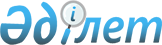 О бюджете Косщинского сельского округа Таскалинского района на 2021-2023 годыРешение Таскалинского районного маслихата Западно-Казахстанской области от 25 декабря 2020 года № 56-5. Зарегистрировано Департаментом юстиции Западно-Казахстанской области 28 декабря 2020 года № 6645.
      В соответствии с Бюджетным кодексом Республики Казахстан от 4 декабря 2008 года, Законом Республики Казахстан от 23 января 2001 года "О местном государственном управлении и самоуправлении в Республике Казахстан" Таскалинский районный маслихат РЕШИЛ:
      1. Утвердить бюджет Косщинского сельского округа Таскалинского района на 2021-2023 годы согласно приложениям 1, 2 и 3 соответственно, в том числе на 2021 год в следующих объемах:
      1) доходы – 38 229 тысяч тенге:
      налоговые поступления – 636 тысяч тенге;
      неналоговые поступления – 101 тысяча тенге;
      поступления от продажи основного капитала – 0 тенге;
      поступления трансфертов – 37 492 тысячи тенге;
      2) затраты – 38 723 тысячи тенге;
      3) чистое бюджетное кредитование – 0 тенге:
      бюджетные кредиты – 0 тенге; 
      погашение бюджетных кредитов – 0 тенге;
      4) сальдо по операциям с финансовыми активами – 0 тенге:
      приобретение финансовых активов – 0 тенге;
      поступления от продажи финансовых активов государства – 0 тенге;
      5) дефицит (профицит) бюджета – -494 тысячи тенге;
      6) финансирование дефицита (использование профицита) бюджета – 494 тысячи тенге:
      поступления займов – 0 тенге;
      погашение займов – 0 тенге;
      используемые остатки бюджетных средств – 494 тысячи тенге.
      Сноска. Пункт 1 – в редакции решения Таскалинского районного маслихата Западно-Казахстанской области от 22.12.2021 № 16-4 (вводится в действие с 01.01.2021).


      1-1. Целевые трансферты из областного бюджета – 3 550 тысяч тенге, в том числе на:
      расходы на новую систему оплаты труда государственных служащих, основанной на факторно-бальной шкале – 3 550 тысяч тенге.
      Сноска. Решение дополнено пунктом 1-1 в соответствии с решением Таскалинского районного маслихата Западно-Казахстанской области от 28.07.2021 № 11-5 (вводится в действие с 01.01.2021); в редакции решения Таскалинского районного маслихата Западно-Казахстанской области от 22.12.2021 № 16-4 (вводится в действие с 01.01.2021).


      1-2). Целевые текущие трансферты из районного бюджета – 890 тысяч тенге, в том числе на:
      увеличение скорости внутренней связи – 890 тысяч тенге.
      Сноска. Решение дополнено пунктом 1-2 в соответствии с решением Таскалинского районного маслихата Западно-Казахстанской области от 28.07.2021 № 11-5 (вводится в действие с 01.01.2021).


      2. Поступления в бюджет Косщинского сельского округа Таскалинского района на 2021 год формируются в соответствии с Бюджетным кодексом Республики Казахстан, решением Таскалинского районного маслихата №55-2 от 23 декабря 2020 года "О районном бюджете на 2021 – 2023 годы" (зарегистрированное в Реестре государственной регистрации нормативных правовых актов за №6601).
      3. Учесть в бюджете Косщинского сельского округа Таскалинского района на 2021 год поступление субвенции передаваемой из районного бюджета в общей сумме 32 852 тысячи тенге.
      4. Деньги от реализации товаров и услуг, предоставляемых государственными учреждениями, подведомственных местным исполнительным органом, используются ими в порядке, определяемом Бюджетным кодексом Республики Казахстан.
      5. Предусмотреть гражданским служащим здравоохранения, социального обеспечения, образования, культуры, спорта и ветеринарии, работающим в сельской местности, финансируемых из республиканского и местных бюджетов, согласно перечню должностей специалистов повышение на двадцать пять процентов должностных окладов и тарифных ставок по сравнению с окладами и ставками гражданских служащих, занимающихся этими видами деятельности в городских условиях, с 1 января 2021 года.
      6. Руководителю аппарата Таскалинского районного маслихата (Шатенова Т.) обеспечить государственную регистрацию данного решения в органах юстиции.
      7. Настоящее решение вводится в действие с 1 января 2021 года. Бюджет Косщинского сельского округа на 2021 год
      Сноска. Приложение 1 – в редакции решения Таскалинского районного маслихата Западно-Казахстанской области от 22.12.2021 № 16-4 (вводится в действие с 01.01.2021).
      (тысяч тенге) Бюджет Косщинского сельского округа на 2022 год
      (тысяч тенге) Бюджет Косщинского сельского округа на 2023 год
      (тысяч тенге)
					© 2012. РГП на ПХВ «Институт законодательства и правовой информации Республики Казахстан» Министерства юстиции Республики Казахстан
				
      Председатель сессии

Ж. Жамансариев

      Секретарь маслихата

С. Рахимов
Приложение 1 
к решению Таскалинского 
районного маслихата 
от 25 декабря 2020 года №56-5
Категория
Категория
Категория
Категория
Категория
Сумма
Класс
Класс
Класс
Класс
Сумма
Подкласс
Подкласс
Подкласс
Сумма
Специфика
Специфика
Сумма
Наименование
Сумма
1
2
3
4
5
6
1) Доходы
 38 229
1
Налоговые поступления
636
01
Подоходный налог 
20
2
Индивидуальный подоходный налог 
20
04
Налоги на собственность
616
1
Налоги на имущество
6
3
Земельный налог
25
4
Налог на транспортные средства
585
2
Неналоговые поступления
101
01
Доходы от государственной собственности
101
5
Доходы от аренды имущества, находящегося в государственной собственности
101
3
Поступления от продажи основного капитала
0
01
Продажа государственного имущества, закрепленного за государственными учреждениями
0
1
Продажа государственного имущества, закрепленного за государственными учреждениями
0
4
Поступления трансфертов
37 492
02
Трансферты из вышестоящих органов государственного управления
37 492
2
Трансферты из областного бюджета
37 492
Функциональная группа
Функциональная группа
Функциональная группа
Функциональная группа
Функциональная группа
Сумма
Функциональная подгруппа
Функциональная подгруппа
Функциональная подгруппа
Функциональная подгруппа
Сумма
Администратор бюджетных программ
Администратор бюджетных программ
Администратор бюджетных программ
Сумма
Программа
Программа
Сумма
Наименование
Сумма
1
2
3
4
5
6
2) Затраты
 38 723
01
Государственные услуги общего характера
24 112
1
Представительные, исполнительные и другие органы, выполняющие общие функции государственного управления
24 112
124
Аппарат акима города районного значения, села, поселка, сельского округа
24 112
001
Услуги по обеспечению деятельности акима города районного значения, села, поселка, сельского округа
24 112
05
Здравоохранение
45
9
Прочие услуги в области здравоохранения
45
124
Аппарат акима города районного значения, села, поселка, сельского округа
45
002
Организация в экстренных случаях доставки тяжелобольных людей до ближайшей организации здравоохранения, оказывающей врачебную помощь
45
07
Жилищно-коммунальное хозяйство
13 484
2
Коммунальное хозяйство
0
124
Аппарат акима города районного значения, села, поселка, сельского округа
0
014
Организация водоснабжения населенных пунктов
0
3
Благоустройство населенных пунктов
13 484
124
Аппарат акима города районного значения, села, поселка, сельского округа
13 484
008
Освещение улиц населенных пунктов
4 047
009
Обеспечение санитарии населенных пунктов
0
011
Благоустройство и озеленение населенных пунктов
9 437
12
Транспорт и коммуникации
1 082
1
Автомобильный транспорт
1 082
124
Аппарат акима города районного значения, села, поселка, сельского округа
1 082
013
Обеспечение функционирования автомобильных дорог в городах районного значения, селах, поселках, сельских округах
1 082
3) Чистое бюджетное кредитование
0
Бюджетные кредиты
Категория
Категория
Категория
Категория
Категория
Сумма
Класс
Класс
Класс
Класс
Сумма
Подкласс
Подкласс
Подкласс
Сумма
Специфика
Специфика
Сумма
Наименование
Сумма
1
2
3
4
5
6
Погашение бюджетных кредитов 
0
5
Погашение бюджетных кредитов
0
01
Погашение бюджетных кредитов
0
1
Погашение бюджетных кредитов, выданных из государственного бюджета
0
4) Сальдо по операциям с финансовыми активами
0
Функциональная группа
Функциональная группа
Функциональная группа
Функциональная группа
Функциональная группа
Сумма
Функциональная подгруппа
Функциональная подгруппа
Функциональная подгруппа
Функциональная подгруппа
Сумма
Администратор бюджетных программ
Администратор бюджетных программ
Администратор бюджетных программ
Сумма
Программа
Программа
Сумма
Наименование
Сумма
1
2
3
4
5
6
Приобретение финансовых активов
0
13
Прочие
0
9
Прочие
0
Категория
Категория
Категория
Категория
Категория
Сумма
Класс
Класс
Класс
Класс
Сумма
Подкласс
Подкласс
Подкласс
Сумма
Специфика
Специфика
Сумма
Наименование
Сумма
1
2
3
4
5
6
Поступления от продажи финансовых активов государства
0
6
Поступления от продажи финансовых активов государства
0
01
Поступления от продажи финансовых активов государства
0
1
Поступления от продажи финансовых активов внутри страны
0
5) Дефицит (профицит) бюджета 
 -494
6) Финансирование дефицита (использование профицита) бюджета
494
7
Поступления займов
0
01
Внутренние государственные займы
0
2
Договоры займа
0
Функциональная группа
Функциональная группа
Функциональная группа
Функциональная группа
Функциональная группа
Сумма
Функциональная подгруппа
Функциональная подгруппа
Функциональная подгруппа
Функциональная подгруппа
Сумма
Администратор бюджетных программ
Администратор бюджетных программ
Администратор бюджетных программ
Сумма
Программа
Программа
Сумма
Наименование
Сумма
1
2
3
4
5
6
16
Погашение займов
0
01
Погашение займов
0
Категория
Категория
Категория
Категория
Категория
Сумма
Класс
Класс
Класс
Класс
Сумма
Подкласс
Подкласс
Подкласс
Сумма
Специфика
Специфика
Сумма
Наименование
Сумма
1
2
3
4
5
6
8
Используемые остатки бюджетных средств
 494
01
Остатки бюджетных средств
494
1
Свободные остатки бюджетных средств
494Приложение 2 
к решению Таскалинского 
районного маслихата 
от 25 декабря 2020 года №56-5
Категория
Категория
Категория
Категория
Категория
Сумма
Класс
Класс
Класс
Класс
Сумма
Подкласс
Подкласс
Подкласс
Сумма
Специфика
Специфика
Сумма
Наименование
Сумма
1
2
3
4
5
6
1) Доходы
 22 202
1
Налоговые поступления
666
01
Подоходный налог 
20
2
Индивидуальный подоходный налог 
20
04
Налоги на собственность
615
1
Налоги на имущество
6
3
Земельный налог
25
4
Налог на транспортные средства
615
2
Неналоговые поступления
105
01
Доходы от государственной собственности
105
5
Доходы от аренды имущества, находящегося в государственной собственности
105
3
Поступления от продажи основного капитала
0
01
Продажа государственного имущества, закрепленного за государственными учреждениями
0
1
Продажа государственного имущества, закрепленного за государственными учреждениями
0
4
Поступления трансфертов
21 431
02
Трансферты из вышестоящих органов государственного управления
21 431
2
Трансферты из областного бюджета
21 431
Функциональная группа
Функциональная группа
Функциональная группа
Функциональная группа
Функциональная группа
Сумма
Функциональная подгруппа
Функциональная подгруппа
Функциональная подгруппа
Функциональная подгруппа
Сумма
Администратор бюджетных программ
Администратор бюджетных программ
Администратор бюджетных программ
Сумма
Программа
Программа
Сумма
Наименование
Сумма
1
2
3
4
5
6
2) Затраты
 22 202
01
Государственные услуги общего характера
18 288
1
Представительные, исполнительные и другие органы, выполняющие общие функции государственного управления
18 288
124
Аппарат акима города районного значения, села, поселка, сельского округа
18 288
001
Услуги по обеспечению деятельности акима города районного значения, села, поселка, сельского округа
18 288
05
Здравоохранение
58
9
Прочие услуги в области здравоохранения
58
124
Аппарат акима города районного значения, села, поселка, сельского округа
58
002
Организация в экстренных случаях доставки тяжелобольных людей до ближайшей организации здравоохранения, оказывающей врачебную помощь
58
07
Жилищно-коммунальное хозяйство
2 731
2
Коммунальное хозяйство
0
124
Аппарат акима города районного значения, села, поселка, сельского округа
0
014
Организация водоснабжения населенных пунктов
0
3
Благоустройство населенных пунктов
2 731
124
Аппарат акима города районного значения, села, поселка, сельского округа
2 731
008
Освещение улиц населенных пунктов
1 481
009
Обеспечение санитарии населенных пунктов
0
011
Благоустройство и озеленение населенных пунктов
1 250
12
Транспорт и коммуникации
1 125
1
Автомобильный транспорт
1 125
124
Аппарат акима города районного значения, села, поселка, сельского округа
1 125
013
Обеспечение функционирования автомобильных дорог в городах районного значения, селах, поселках, сельских округах
1 125
3) Чистое бюджетное кредитование
0
Бюджетные кредиты
0
Категория
Категория
Категория
Категория
Категория
Сумма
Класс
Класс
Класс
Класс
Сумма
Подкласс
Подкласс
Подкласс
Сумма
Специфика
Специфика
Сумма
Наименование
Сумма
1
2
3
4
5
6
Погашение бюджетных кредитов 
 0
5
Погашение бюджетных кредитов
0
01
Погашение бюджетных кредитов
0
1
Погашение бюджетных кредитов, выданных из государственного бюджета
0
4) Сальдо по операциям с финансовыми активами
0
Функциональная группа
Функциональная группа
Функциональная группа
Функциональная группа
Функциональная группа
Сумма
Функциональная подгруппа
Функциональная подгруппа
Функциональная подгруппа
Функциональная подгруппа
Сумма
Администратор бюджетных программ
Администратор бюджетных программ
Администратор бюджетных программ
Сумма
Программа
Программа
Сумма
Наименование
Сумма
1
2
3
4
5
6
Приобретение финансовых активов
 0
13
Прочие
0
9
Прочие
0
Категория
Категория
Категория
Категория
Категория
Сумма
Класс
Класс
Класс
Класс
Сумма
Подкласс
Подкласс
Подкласс
Сумма
Специфика
Специфика
Сумма
Наименование
Сумма
1
2
3
4
5
6
Поступления от продажи финансовых активов государства
 0
6
Поступления от продажи финансовых активов государства
0
01
Поступления от продажи финансовых активов государства
0
1
Поступления от продажи финансовых активов внутри страны
0
5) Дефицит (профицит) бюджета 
0
6) Финансирование дефицита (использование профицита) бюджета
0
7
Поступления займов
0
01
Внутренние государственные займы
0
2
Договоры займа
0
Функциональная группа
Функциональная группа
Функциональная группа
Функциональная группа
Функциональная группа
Сумма
Функциональная подгруппа
Функциональная подгруппа
Функциональная подгруппа
Функциональная подгруппа
Сумма
Администратор бюджетных программ
Администратор бюджетных программ
Администратор бюджетных программ
Сумма
Программа
Программа
Сумма
Наименование
Сумма
1
2
3
4
5
6
16
Погашение займов
 0
1
Погашение займов
0
Категория
Категория
Категория
Категория
Категория
Сумма
Класс
Класс
Класс
Класс
Сумма
Подкласс
Подкласс
Подкласс
Сумма
Специфика
Специфика
Сумма
Наименование
Сумма
1
2
3
4
5
6
8
Используемые остатки бюджетных средств
0
01
Остатки бюджетных средств
0
1
Свободные остатки бюджетных средств
0Приложение 3 
к решению Таскалинского 
районного маслихата 
от 25 декабря 2020 года №56-5
Категория
Категория
Категория
Категория
Категория
Сумма
Класс
Класс
Класс
Класс
Сумма
Подкласс
Подкласс
Подкласс
Сумма
Специфика
Специфика
Сумма
Наименование
Сумма
1
2
3
4
5
6
1) Доходы
 22 527
1
Налоговые поступления
696
01
Подоходный налог 
20
2
Индивидуальный подоходный налог 
20
04
Налоги на собственность
696
1
Налоги на имущество
6
3
Земельный налог
25
4
Налог на транспортные средства
645
2
Неналоговые поступления
110
01
Доходы от государственной собственности
110
5
Доходы от аренды имущества, находящегося в государственной собственности
110
3
Поступления от продажи основного капитала
0
01
Продажа государственного имущества, закрепленного за государственными учреждениями
0
1
Продажа государственного имущества, закрепленного за государственными учреждениями
0
4
Поступления трансфертов
21 721
02
Трансферты из вышестоящих органов государственного управления
21 721
2
Трансферты из областного бюджета
21 721
Функциональная группа
Функциональная группа
Функциональная группа
Функциональная группа
Функциональная группа
Сумма
Функциональная подгруппа
Функциональная подгруппа
Функциональная подгруппа
Функциональная подгруппа
Сумма
Администратор бюджетных программ
Администратор бюджетных программ
Администратор бюджетных программ
Сумма
Программа
Программа
Сумма
Наименование
Сумма
1
2
3
4
5
6
2) Затраты
 22 527
01
Государственные услуги общего характера
18 416
1
Представительные, исполнительные и другие органы, выполняющие общие функции государственного управления
18 416
124
Аппарат акима города районного значения, села, поселка, сельского округа
18 416
001
Услуги по обеспечению деятельности акима города районного значения, села, поселка, сельского округа
18 416
05
Здравоохранение
61
9
Прочие услуги в области здравоохранения
61
124
Аппарат акима города районного значения, села, поселка, сельского округа
61
002
Организация в экстренных случаях доставки тяжелобольных людей до ближайшей организации здравоохранения, оказывающей врачебную помощь
61
07
Жилищно-коммунальное хозяйство
2 870
2
Коммунальное хозяйство
0
124
Аппарат акима города районного значения, села, поселка, сельского округа
0
014
Организация водоснабжения населенных пунктов
0
3
Благоустройство населенных пунктов
2 870
124
Аппарат акима города районного значения, села, поселка, сельского округа
2 870
008
Освещение улиц населенных пунктов
1 555
009
Обеспечение санитарии населенных пунктов
0
011
Благоустройство и озеленение населенных пунктов
1 315
12
Транспорт и коммуникации
1 180
1
Автомобильный транспорт
1 180
124
Аппарат акима города районного значения, села, поселка, сельского округа
1 180
013
Обеспечение функционирования автомобильных дорог в городах районного значения, селах, поселках, сельских округах
1 180
3) Чистое бюджетное кредитование
0
Бюджетные кредиты
0
Категория
Категория
Категория
Категория
Категория
Сумма
Класс
Класс
Класс
Класс
Сумма
Подкласс
Подкласс
Подкласс
Сумма
Специфика
Специфика
Сумма
Наименование
Сумма
1
2
3
4
5
6
Погашение бюджетных кредитов 
 0
5
Погашение бюджетных кредитов
0
01
Погашение бюджетных кредитов
0
1
Погашение бюджетных кредитов, выданных из государственного бюджета
0
4) Сальдо по операциям с финансовыми активами
0
Функциональная группа
Функциональная группа
Функциональная группа
Функциональная группа
Функциональная группа
Сумма
Функциональная подгруппа
Функциональная подгруппа
Функциональная подгруппа
Функциональная подгруппа
Сумма
Администратор бюджетных программ
Администратор бюджетных программ
Администратор бюджетных программ
Сумма
Программа
Программа
Сумма
Наименование
Сумма
1
2
3
4
5
6
Приобретение финансовых активов
 0
13
Прочие
0
9
Прочие
0
Категория
Категория
Категория
Категория
Категория
Сумма
Класс
Класс
Класс
Класс
Сумма
Подкласс
Подкласс
Подкласс
Сумма
Специфика
Специфика
Сумма
Наименование
Сумма
1
2
3
4
5
6
Поступления от продажи финансовых активов государства
 0
6
Поступления от продажи финансовых активов государства
0
01
Поступления от продажи финансовых активов государства
0
1
Поступления от продажи финансовых активов внутри страны
0
5) Дефицит (профицит) бюджета 
0
6) Финансирование дефицита (использование профицита) бюджета
0
7
Поступления займов
0
01
Внутренние государственные займы
0
2
Договоры займа
0
Функциональная группа
Функциональная группа
Функциональная группа
Функциональная группа
Функциональная группа
Сумма
Функциональная подгруппа
Функциональная подгруппа
Функциональная подгруппа
Функциональная подгруппа
Сумма
Администратор бюджетных программ
Администратор бюджетных программ
Администратор бюджетных программ
Сумма
Программа
Программа
Сумма
Наименование
Сумма
1
2
3
4
5
6
16
Погашение займов
 0
1
Погашение займов
0
Категория
Категория
Категория
Категория
Категория
Сумма
Класс
Класс
Класс
Класс
Сумма
Подкласс
Подкласс
Подкласс
Сумма
Специфика
Специфика
Сумма
Наименование
Сумма
1
2
3
4
5
6
8
Используемые остатки бюджетных средств
 0
01
Остатки бюджетных средств
0
1
Свободные остатки бюджетных средств
0